بسمه تعالیرزومه دکتر کیومرث زرگوش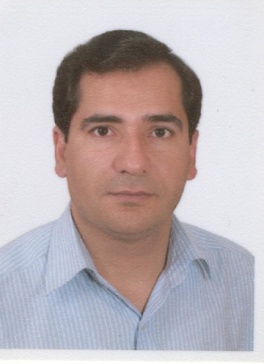 مشخصات فردیدکتر کیومرث زرگوش عضو هیات علمی دانشگاه صنعتی اصفهان، دانشیار دانشکده شیمیدکترای شیمی تجزیه از دانشگاه تربیت مدرسایمیلkiomarszargoosh@iut.ac.irتلفن دفتر:031339132872. سوابق آموزشی، اجرایی و پژوهشی اينجانب مجري 5 طرح تحقيقاتي  خاتمه یافته برگزار کننده 9 عنوان کارگاه تخصصی، مولف دو عنوان کتاب ، نويسنده 39 مقاله ISI و 15 مقاله در کنفرانس های ملی و هستم. به ترتیب عناوین این فعالیت ها ذکر می گردد:1.2. طرح هاي صنعتي خاتمه يافته مجريطرح هاي صنعتي پايان يافته کيومرث زرگوش2.2. سوابق برگزاري کارگاههای تخصصی در آزمايشگاه و صنعت توسط مجریکارگاه استانداردهای نمونه برداری در صنعت نفت مخصوص نمونه های جامدکارگاه تکنيک هاي اساسي در آزمايشگاه نفت کارگاه تکنیک های شناسایی کمی و کیفی رسوب های صنعتی کارگاه محلول سازي آزمايشگاه نفت و گازکارگاه جذب اتمیکارگاه گزارش نويسي فنيکارگاه ايمني در آزمايشگاه و صنعت کارگاه انگيزش رفتار ايمن در محيط کار کارگاه ايمني فرايندکارگاه تحليل نقاط مستعد ايجاد حادثه و روش هاي جلوگيري از تکرار حوادثکارگاه ذخيره سازي مواد شيمياييکارگاه بازرسی انبار مواد شیمیایی3.2 کتب تاليفي مجری  عناوین کتب تالیفی اینجانب عبارتند از:" ايمني  و بهداشت در آزمايشگاه و صنعت"  و " ساختار شيميايي و کنترل کيفيت پوششهاي عايق سيليکوني(RTV) مورد استفاده در صنعت برق"  . سرفصل کتاب ايمني  و بهداشت در آزمايشگاه و صنعت زيراست: فصل اول: اصول و اخلاق ايمنيفصل دوم: آمادگي در مقابل شرايط اضطراريفصل سوم: فهم خطرات آزمايشگاه و ارتباط برقرارکردن در مورد آنهافصل چهارم:  مواد سمي و عوامل بيولوژيک فصل پنجم: خطرهاي فيزيکيفصل ششم:  برآورد خطرفصل هفتم: کم کردن، کنترلکردن و مديريتکردن خطراتفصل هشتم: مديريت مواد شيميايي (بازرسي، ذخيره سازي، پسماندها و امنيت)سرفصل کتاب ساختار شيميايي و کنترل کيفيت پوششهاي عايق سيليکوني(RTV) مورد استفاده در صنعت برق به صورت زيراست:فصل اول: مقدمه اي بر ساختار شيميايي، خواص و دستهبندي لاستيک هاي سيليکوني با قابليت پخت در دماي اتاقفصل دوم: معرفي پارامترهاي تعيينکننده کارايي و کهولت پوششهاي RTV ، استانداردها و تکنيک هاي مربوطه و روش هاي بازرسي از مقره هاي داراي پوشش RTVفصل سوم: اعمال پوشش هاي  RTVبر روي مقره هاي چيني، روش هاي پاکسازي سطح مقره، کنترل کيفيت پوشش،افزايش طول عمر پوشش و زدودن پوششهاي فرسوده، تنظيم قرارداد خريداري و اعمال پوشش RTVاین کتاب رتبه اول کتاب سال وزارت نیرو را کسب کرده است.4.2. مقالات چاپ شده توسط مجری در مجلات بين المللي. Cadmium and Lead Removal from Aqueous Solution Using Magnetite Nanoparticles Biofabricated from Portulaca oleracea Leaf ExtractHassan, P.B., Rasheed, R.O., Zargoosh, K.Journal of Nanomaterialsthis link is disabled, 2022, 2022, 1024554Synthesis and application of amine-sulfone-rich mesoporous organic polymer for the ultrafast removal of both cationic and anionic organic pollutants from industrial wastewatersZargoosh, K., Naghshineh, H., Soltani, R., Dinari, M.Journal of Applied Polymer Sciencethis link is disabled, 2022, 139(8), 51671Fast and selective determination of the gasodor S-free using ion mobility spectrometer equipped with corona discharged ionization source: Theoretical study, experimental optimization and field testZargoosh, K., Salmanian, M., Tabrizchi, M., Farrokhpour, H.Fuelthis link is disabled, 2022, 318, 123597omparative study on the adsorption characteristics of a triazine-Si hybrid polymer adsorbent and the natural adsorbents for removal of methylene blue from industrial wastewatersZargoosh, K., Ashrafzade, S., Afshari, M., Dinari, M., Moradi Aliabadi, H.Journal of Applied Polymer Sciencethis link is disabled, 2022, 139(30), e52679Synthesis and application of the fluorescent furan and imidazole probes for selective in vivo and in vitro cancer cell imagingMehdizadeh Naderi, P., Zargoosh, K., Qandalee, M., ...Moasses Ghafary, S., Durán-Valle, C.J.Spectrochimica Acta - Part A: Molecular and Biomolecular Spectroscopythis link is disabled, 2022, 279, 121455Synthesis of samarium orthoferrite-based perovskite nanoparticles as a turn-on fluorescent probe for trace level detection of picric acidKayhomayun, Z., Ghani, K., Zargoosh, K.Spectrochimica Acta - Part A: Molecular and Biomolecular Spectroscopythis link is disabled, 2022, 281, 121627Synthesis of a luminescent g-C3N4-WO3-Bi2WO6/SrAl2O4:Eu2+,Dy3+nanocomposite as a double z-scheme sunlight activable photocatalystAliabadi, H.M., Zargoosh, K., Afshari, M., Dinari, M., Maleki, M.H.New Journal of Chemistrythis link is disabled, 2021, 45(10), pp. 4843–4853Tondro, H., Zilouei, H., Zargoosh, K., Bazarganipour, M.Nettle leaves-based sulfonated graphene oxide for efficient hydrolysis of microcrystalline cellulose(2021) Fuel, 284, art. no. 118975, . https://www.scopus.com/inward/record.uri?eid=2-s2.0-85089543630&doi=10.1016%2fj.fuel.2020.118975&partnerID=40&md5=7fe1b2b427a5bc5bd60815450847d8b4Tondro, H., Musivand, S., Zilouei, H., Bazarganipour, M., Zargoosh, K.Biological production of hydrogen and acetone- butanol-ethanol from sugarcane bagasse and rice straw using co-culture of Enterobacter aerogenes and Clostridium acetobutylicum(2020) Biomass and Bioenergy, 142, art. no. 105818, . https://www.scopus.com/inward/record.uri?eid=2-s2.0-85092466304&doi=10.1016%2fj.biombioe.2020.105818&partnerID=40&md5=8ce041cb80ab13bcdc12cf938b3f7c06Kayhomayun, Z., Ghani, K., Zargoosh, K.Template-directed synthesis of Sm2Ti2O7nanoparticles: A FRET-based fluorescent chemosensor for the fast and selective determination of picric acid(2020) New Journal of Chemistry, 44 (38), pp. 16442-16451. https://www.scopus.com/inward/record.uri?eid=2-s2.0-85092295912&doi=10.1039%2fd0nj04219f&partnerID=40&md5=04fc65b47dae390414961847c39fd537Zargoosh, K., Rostami, M., Aliabadi, H.M.Eu2+- and Nd3+-Doped CaAl2O4/WO3/polyester nanocomposite as a sunlight-activated photocatalyst for fast removal of dyes from industrial wastes(2020) Journal of Materials Science: Materials in Electronics, 31 (14), pp. 11482-11495. https://www.scopus.com/inward/record.uri?eid=2-s2.0-85086033226&doi=10.1007%2fs10854-020-03696-x&partnerID=40&md5=e37f655d54ca7192bd9f023b98e87171Kayhomayun, Z., Ghani, K., Zargoosh, K.Surfactant-assisted synthesis of fluorescent SmCrO3 nanopowder and its application for fast detection of nitroaromatic and nitramine explosives in solution(2020) Materials Chemistry and Physics, 247, art. no. 122899, . https://www.scopus.com/inward/record.uri?eid=2-s2.0-85081007527&doi=10.1016%2fj.matchemphys.2020.122899&partnerID=40&md5=b1c5a05861649ca84c49419b4ec0af50Tondro, H., Zilouei, H., Zargoosh, K., Bazarganipour, M.Investigation of heterogeneous sulfonated graphene oxide to hydrolyze cellulose and produce dark fermentative biohydrogen using Enterobacter aerogenes(2020) Bioresource Technology, 306, art. no. 123124, . https://www.scopus.com/inward/record.uri?eid=2-s2.0-85081225134&doi=10.1016%2fj.biortech.2020.123124&partnerID=40&md5=5397f36d9cd301ea9de158f6b61c0588Afshari, M., Dinari, M., Zargoosh, K., Moradi, H.Novel Triazine-Based Covalent Organic Framework as a Superadsorbent for the Removal of Mercury(II) from Aqueous Solutions(2020) Industrial and Engineering Chemistry Research, 59 (19), pp. 9116-9126. https://www.scopus.com/inward/record.uri?eid=2-s2.0-85084384736&doi=10.1021%2facs.iecr.0c00953&partnerID=40&md5=ea874ff344178e91d3445f5239669b8aZargoosh, K., Barmaki, M., Abdolmaleki, A., Tadavani, K.F.4, 4′-Diamino-4″-methoxytriphenylamine as highly sensitive fluorimetric sensor for the determination of water in organic solvents(2020) Journal of the Iranian Chemical Society, 17 (4), pp. 923-933. https://www.scopus.com/inward/record.uri?eid=2-s2.0-85076127812&doi=10.1007%2fs13738-019-01823-y&partnerID=40&md5=188e495d24e3d14a5d2f3e6a0b30f001Zargoosh, K., Reisi Oshtorjani, R., Karami, K., Hashemi, S.Synthesis of a highly fluorescent N,N-dimethyl benzylamine–palladium(II) curcuminate complex and its application for determination of trace amounts of water in organic solvents(2020) Luminescence, 35 (1), pp. 69-78. https://www.scopus.com/inward/record.uri?eid=2-s2.0-85070741522&doi=10.1002%2fbio.3697&partnerID=40&md5=4645be83f80f124faabc0a5cb547102cZargoosh, K., Moradi Aliabadi, H.SrAl2O4:Eu2+: Dy3+/ WO3/ polyester nanocomposite as a highly efficient and environmentally friendly photocatalyst for removal of dyes from industrial wastes(2019) Environmental Nanotechnology, Monitoring and Management, 12, art. no. 100273, . https://www.scopus.com/inward/record.uri?eid=2-s2.0-85074704279&doi=10.1016%2fj.enmm.2019.100273&partnerID=40&md5=abe241c2e98be297bdb531098f050a40Alavi, S.A., Zilouei, H., Zargoosh, K., Asadinezhad, A., Yousefi Abdolmaleki, A.Surface modification of Nizimuddinia zanardini and Stoechospermum marginatum using 4-phenyl-3-thiosemicarbazide to improve heavy metals biosorption from water(2018) International Journal of Environmental Science and Technology, 15 (5), pp. 993-1000. https://www.scopus.com/inward/record.uri?eid=2-s2.0-85046537733&doi=10.1007%2fs13762-017-1441-9&partnerID=40&md5=fa175432c0c9ebc8c091f0a2bdc9badfAbdolmaleki, A.Y., Zilouei, H., Khorasani, S.N., Zargoosh, K.Adsorption of tetracycline from water using glutaraldehyde-crosslinked electrospun nanofibers of chitosan/poly(vinyl alcohol)(2018) Water Science and Technology, 77 (5), pp. 1324-1335. https://www.scopus.com/inward/record.uri?eid=2-s2.0-85044333809&doi=10.2166%2fwst.2018.010&partnerID=40&md5=f85274c937c92519aed3af0a57e89079Zargoosh, K., Tabibi, A., Kianfar, A.H., Dostani, M., Qandalee, M., Naderi, G.A.Quenching-free chemiluminescence method for ranking the antioxidants and inhibition of AAPH-induced membrane peroxidation of red blood cells using new aminophenol derivative(2017) Journal of Luminescence, 192, pp. 582-589. https://www.scopus.com/inward/record.uri?eid=2-s2.0-85026733154&doi=10.1016%2fj.jlumin.2017.07.044&partnerID=40&md5=0cfab1eca964c130cb0e4a65da7c1ec6Zargoosh, K., Farhadian Babadi, F., Hosseini, M., Kianfar, A.H.Fast and selective determination of ammonia in aqueous solutions using immobilized iron(III) oxide nanoparticles on the agarose membrane(2016) Desalination and Water Treatment, 57 (24), pp. 11133-11142. https://www.scopus.com/inward/record.uri?eid=2-s2.0-84959467626&doi=10.1080%2f19443994.2015.1042057&partnerID=40&md5=cb8410db66b0bfb7a9e5d389e49ebbbbZargoosh, K., Habibi, H., Abdolmaleki, A., Firouz, K.Synthesis of polyamic hydrazide and its application for removal of heavy metal ions from industrial wastes(2015) Iranian Polymer Journal (English Edition), 24 (7), pp. 561-571. https://www.scopus.com/inward/record.uri?eid=2-s2.0-84931260148&doi=10.1007%2fs13726-015-0347-y&partnerID=40&md5=d9a33e50305f71e610d1514412589ed0Zargoosh, K., Babadi, F.F.Highly selective and sensitive optical sensor for determination of Pb2+and Hg2+ions based on the covalent immobilization of dithizone on agarose membrane(2015) Spectrochimica Acta - Part A: Molecular and Biomolecular Spectroscopy, 137, pp. 105-110. https://www.scopus.com/inward/record.uri?eid=2-s2.0-84907148470&doi=10.1016%2fj.saa.2014.08.043&partnerID=40&md5=6253cd580eaba8aa455bd48d131a45cfZargoosh, K., Habibi, H., Abdolmaleki, A., Firouz, K.Novel magnetic polyamic hydrazide nanocomposite: Preparation, characterization, and application for the removal of cd2+ and pb2+ from industrial wastes(2015) Journal of Applied Polymer Science, 132 (37), art. no. 42538, . https://www.scopus.com/inward/record.uri?eid=2-s2.0-84948105956&doi=10.1002%2fapp.42538&partnerID=40&md5=990e7c0f702efa8a9c704d66038e0ef5Zargoosh, K., Kondori, S., Dinari, M., Mallakpour, S.Synthesis of layered double hydroxides containing a biodegradable amino acid derivative and their application for effective removal of cyanide from industrial wastes(2015) Industrial and Engineering Chemistry Research, 54 (3), pp. 1093-1102. https://www.scopus.com/inward/record.uri?eid=2-s2.0-84921883508&doi=10.1021%2fie504064k&partnerID=40&md5=3857d376cb87667f8e299c7625e5781eZargoosh, K., Zilouei, H., Mohammadi, M.R., Abedini, H.4-Phenyl-3-thiosemicarbazide modified magnetic nanoparticles: Synthesis, characterization and application for heavy metal removal(2014) Clean - Soil, Air, Water, 42 (9), pp. 1208-1215. https://www.scopus.com/inward/record.uri?eid=2-s2.0-84912102820&doi=10.1002%2fclen.201300524&partnerID=40&md5=6289b2886ae694332526746a835874acZargoosh, K., Ghayeb, Y., Aeineh, N., Qandalee, M.Evaluation of Antioxidant Capacity of Hydrophilic and Hydrophobic Antioxidants Using Peroxyoxalate Chemiluminescence Reaction of the Novel Furandicarboxylate Derivative(2014) Food Analytical Methods, 7 (2), pp. 283-290. https://www.scopus.com/inward/record.uri?eid=2-s2.0-84892531659&doi=10.1007%2fs12161-013-9625-5&partnerID=40&md5=2c91b63efdb0958b8740b6d2d08111e5Zargoosh, K., Abedini, H., Abdolmaleki, A., Molavian, M.R.Effective removal of heavy metal ions from industrial wastes using thiosalicylhydrazide-modified magnetic nanoparticles(2013) Industrial and Engineering Chemistry Research, 52 (42), pp. 14944-14954. https://www.scopus.com/inward/record.uri?eid=2-s2.0-84886804343&doi=10.1021%2fie401971w&partnerID=40&md5=dc6d5c401da0e627cc71c5726a3d9bebZargoosh, K., Ghayeb, Y., Azmoon, B., Qandalee, M.Simple and fast PO-CL method for the evaluation of antioxidant capacity of hydrophilic and hydrophobic antioxidants(2013) Spectrochimica Acta - Part A: Molecular and Biomolecular Spectroscopy, 112, pp. 1-6. https://www.scopus.com/inward/record.uri?eid=2-s2.0-84877294917&doi=10.1016%2fj.saa.2013.04.027&partnerID=40&md5=097bd1070086ed9af4487f556d05cc77Zargoosh, K., Ghayeb, Y., Aeineh, N., Qandalee, M., Beigi, A.A.M.Furandicarboxylate derivatives as excellent fluorescence standards: Spectroscopical and electrochemical study(2013) Journal of Luminescence, 135, pp. 31-37. https://www.scopus.com/inward/record.uri?eid=2-s2.0-84869108675&doi=10.1016%2fj.jlumin.2012.10.021&partnerID=40&md5=77a39732e0bd55d95abbc164c8d185f7Piltan, M., Moradi, L., Salimi, H., Zargoosh, K., Zarei, S.A.PEG-mediated catalyst-free expeditious synthesis of polysubstituted anilines and benzenes via the reaction of malononitrile and β-ketoester derivatives in the presence of activated acetylenes(2012) Combinatorial Chemistry and High Throughput Screening, 15 (7), pp. 571-575. https://www.scopus.com/inward/record.uri?eid=2-s2.0-84865351093&doi=10.2174%2f138620712801619195&partnerID=40&md5=6139a473c8261c7bd0e3907279cda2dbZargoosh, K., Shamsipur, M., Hosseini, M., Caltagirone, C., Lippolis, V.The fast peroxyoxalate-chemiluminescence of 3-1-aza-4,10-dithia-7- oxacyclododecane as a novel fluorophore(2012) Journal of Luminescence, 132 (8), pp. 2126-2129. https://www.scopus.com/inward/record.uri?eid=2-s2.0-84859642779&doi=10.1016%2fj.jlumin.2012.03.051&partnerID=40&md5=781dfce7d7b5b0f940b516e671e129efZargoosh, K., Chaichi, M.J., Shamsipur, M., Hossienkhani, S., Asghari, S., Qandalee, M.Highly sensitive glucose biosensor based on the effective immobilization of glucose oxidase/carbon-nanotube and gold nanoparticle in nafion film and peroxyoxalate chemiluminescence reaction of a new fluorophore(2012) Talanta, 93, pp. 37-43. https://www.scopus.com/inward/record.uri?eid=2-s2.0-84859428519&doi=10.1016%2fj.talanta.2011.11.029&partnerID=40&md5=19fa1e6aa5ebf9d35d5c2ee1846103c2Zargoosh, K., Shamsipur, M., Qandalee, M., Piltan, M., Moradi, L.Sensitive and selective determination of glucose in human serum and urine based on the peroxyoxalate chemiluminescence reaction of a new Fluorophore(2011) Spectrochimica Acta - Part A: Molecular and Biomolecular Spectroscopy, 81 (1), pp. 679-683. https://www.scopus.com/inward/record.uri?eid=2-s2.0-80052925054&doi=10.1016%2fj.saa.2011.07.001&partnerID=40&md5=55c11caef177305d41d60c68a294115dHashemi, P., Hosseini, M., Zargoosh, K., Alizadeh, K.High sensitive optode for selective determination of Ni2+ based on the covalently immobilized thionine in agarose membrane(2011) Sensors and Actuators, B: Chemical, 153 (1), pp. 24-28. https://www.scopus.com/inward/record.uri?eid=2-s2.0-79952485603&doi=10.1016%2fj.snb.2010.09.068&partnerID=40&md5=1e60825fc825f0055bc945743359b3feShamsipur, M., Zargoosh, K., Mizani, F., Eshghi, H., Rostami, F.A novel PVC-membrane optical sensor for highly sensitive and selective determination of UO22+ ion based on a recently synthesized benzo-substituted macrocyclic diamide and dibenzoylmethane(2010) Spectrochimica Acta - Part A: Molecular and Biomolecular Spectroscopy, 77 (1), pp. 319-323. https://www.scopus.com/inward/record.uri?eid=2-s2.0-77955306046&doi=10.1016%2fj.saa.2010.05.030&partnerID=40&md5=92675731b2c25f963bf17f28e15536afShamsipur, M., Zargoosh, K., Javad Chaichi, M., Tajbakhsh, M., Parach, A.Peroxyoxalate-chemiluminescence of Tinopal CBS as a commercially important optical brightener: Mechanistic study and quantification(2010) Journal of Luminescence, 130 (5), pp. 748-755. https://www.scopus.com/inward/record.uri?eid=2-s2.0-76449094236&doi=10.1016%2fj.jlumin.2009.11.019&partnerID=40&md5=82d510fb4ad70b428d81b321606da553Zargoosh, K., Chaichi, M.J., Asghari, S., Qandalee, M., Shamsipur, M.A study of chemiluminescence from reaction of bis(2,4,6-trichlorophenyl) oxalate, hydrogen peroxide and diethyl-2-(cyclohexylamino)-5-[(E)-2-phenyl-1- ethenyl]-3,4-furandicarboxylate as a novel fluorescer(2010) Journal of the Iranian Chemical Society, 7 (2), pp. 376-383. https://www.scopus.com/inward/record.uri?eid=2-s2.0-77952772799&doi=10.1007%2fBF03246023&partnerID=40&md5=f8ee37ada8045000f895605169069289Shamsipur, M., Zargoosh, K., Hosseini, S.M., Caltagirone, C., Lippolis, V.Quenching effect of some heavy metal ions on the fast peroxyoxalate-chemiluminescence of 1-(dansylamidopropyl)-1-aza-4,7,10-trithiacyclododecane as a novel fluorophore(2009) Spectrochimica Acta - Part A: Molecular and Biomolecular Spectroscopy, 74 (1), pp. 205-209. https://www.scopus.com/inward/record.uri?eid=2-s2.0-68849104488&doi=10.1016%2fj.saa.2009.06.025&partnerID=40&md5=9aaa6e9eba12ac730ccd00644456830b5.2. مقالات ارائه شده توسط مجری در کنفرانس هاي ملي  [1] Synthesis of fluorescein-modified magnetic nanoparticles and study on the their antibacterial effects, Kiomars Zargoosh, Mohammad Sabeti, Sogand Mosivand,  24th Iranian Seminar of Analytical Chemistry, Azarbaijan Shahid Madani University, Tabriz, 2017.[2] Synthesis of Rhodamine B@Fe3O4 nanoparticles and their antibacterial effects on the Enterobactor aerogenes, Kiomars Zargoosh, Aryan Amirvaresi, Mohammad Sabeti,  Azarbaijan Shahid Madani University, Tabriz, 2017.[3] Simultaneous Spectrophotometric Determination of Cd(II) ,Pb(II) and  Zn(II) , Using Partial Least Squares (PLS), Mojtaba Shamsipur,  Kiomars Zargoosh, Kamal Alizadeh, Hbibollah Khajehsharif, 14th Iranian Seminar of Analytical Chemistry,Birjand University, 2005.[4] A study of chemiluminescence from reaction of bis(2,4,6-trichlorophenyl)oxalate, hydrogen peroxide and an optical brightener Parsbrightener, Mojtaba Shamsipur, kiomars Zargoosh, Mohammad Javad Chaichi ,Mahmood Tajbakhsh, Ali Parach, 15th Iranian Seminar of Analytical Chemistry, Shiraz University, 2008.[5] A study of chemiluminescence from reaction of bis(2,4,6-trichlorophenyl)oxalate, hydrogen peroxide and novel Flu, Mojtaba Shamsipur, kiomars Zargoosh, Mohammad Javad Chaichi , Mahmood Tajbakhsh, Ali Parach, 16th Iranian Seminar of Analytical Chemistry, Bu-Ali Sina University, Hamedan 2009.[6] A study of chemiluminescence from reaction of bis(2,4,6-trichlorophenyl)oxalate, hydrogen peroxide and cy3 as a  novel fluorescer, Kiomars Zargoosh ,  Mojtaba Shamsipur, Shohre Rouhani , 18th Iranian Seminar of Analytical Chemistry,Zahedan University of Sistan and Baluchestan, Zahedan 2011.[7] Biocompatible Magnetic Iron Oxide Nanoparticles: Synthesis and PhysicochemicalCharacterizations, Hamed Abedini, Kiomars Zargoosh, Hosein Habibi, 20th Iranian Seminar of Analytical Chemistry, Isfahan University of Technology, Isfahan 2014 [8] Magnetic Fe3O4 nanoparticles modified with novel polyamic hydrazide and theirapplication for removal of Cd(II) & Pb(II) from wastewater samples, Kiomars Zargoosh, Hosein Habibi, Amir Abdolmaleki, Korosh Firouz,  Hamed Abedini, 20th Iranian Seminar of Analytical Chemistry, Isfahan University of Technology, Isfahan 2014 [9] Removal of heavy metal ions Cd2+, Zn2+, Pb2+, Cu2+ and Co2+ from aqueous solution bythiosalicylhydrazide-modified magnetic nanoparticles, Kiomars Zargoosh, Hamed Abedini, Amir Abdolmaleki, Mohammad Reza Molavian, 20th Iranian Seminar of Analytical Chemistry, Isfahan University of Technology, Isfahan 2014[10] Synthesis and application of novel Al-Mg layered double hydroxid with biodegradablecounter ions for removal of cyanide ions from industrial wastes, Kiomars Zargoosh, Sara Kondori, 20th Iranian Seminar of Analytical Chemistry, Isfahan University of Technology, Isfahan 2014[11] Magnetic Fe3O4 nanoparticles modified with N2,N6-di(thiazol-2-y1)pyridine-2,6-dicarboxamide and their application for removal of Cd(II) & Zn(II) from wastewatersamples, Kiomars Zargoosh, Mohammad Rasoul Sohrabi, Amir Abdolmaleki, Korosh Firouz, 20th Iranian Seminar of Analytical Chemistry, Isfahan University of Technology, Isfahan 2014[12] Novel Method for Simultaneous Production and Immobilization of Nano-Ferric Oxide onthe Agarose Membrane, Kiomars Zargoosh , Fatemeh Farhadian, 20th Iranian Seminar of Analytical Chemistry, Isfahan University of Technology, Isfahan 2014[13] Synthesis and Structure Studies of 4-Phenyl-3-Thiosemicarbazide Modified MagneticNanoparticles and Application in the Removal of Heavy Metal Ions, Kiomars Zargoosh, Hamid Zilouei, Mohammad Reza Mohammadi, Hamed Abedini, 20th Iranian Seminar of Analytical Chemistry, Isfahan University of Technology, Isfahan 2014[14] Simultaneous Spectrophotometric Determination of Cu(II) , Zn(II) , Fe(III) , and Fe(II) In Mineral and Tap Water Samples Using Partial Least Squares (PLS) Marzieh Chaloosi, Kiomars Zargoosh, 14th Iranian Seminar of Analytical Chemistry,Birjand University, 2005.[15] Simultaneous Spectrophotometric Determination of Cu(II) , Zn(II) , Fe(III) In Mineral and Tap Water Samples Using Partial Least Squares (PLS) Marzieh Chaloosi, Kiomars Zargoosh, 14th Iranian Seminar of Analytical Chemistry,Birjand University, 2005نوع همكاريوضعيت طرحمدت اجرامحل اجراعنوان طرحمجريخاتمه يافته1 سالتوانيرتحليل فني و اقتصادي توليد پوشش هاي عايق سيليکوني در داخل کشورمجريخاتمه يافته18 ماهتوانيرتعيين وضعيت کهولت و خوردگي پوشش هاي عايق سيليکوني مورد استفاده در صنعت برق، روش هاي تخمين طول عمر باقي مانده آنها و روش هاي افزايش طول عمر باقي مانده آنهامجريخاتمه يافته18 ماهوزارت دفاع شناسايي عوامل کهولت پليمرهاي پايه پلي يورتان و روشهاي تعيين کهولت آنها، تخمين طول عمر آنها و بررسي معضلات زيست محيطي آنهامجريخاتمه يافته1 سالشرکت ملي گازامکان سنجي استفاده از بودارکننده آکريلاتي در صنعت گاز و تحليل فني و اقتصادي آنمجريخاتمه يافته1 سالچرم سازي مدرن چرمحذف چربي از پساب صنايع چرم ايران